Publicado en Valencia el 23/11/2017 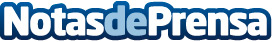 El caqui persimón, la variedad más destacada de ValenciaEl año 2017 cerrará con una cifra de producción de 300.000 toneladas de caqui persimónDatos de contacto:Ángel Puchol961441511Nota de prensa publicada en: https://www.notasdeprensa.es/el-caqui-persimon-la-variedad-mas-destacada-de Categorias: Nacional Gastronomía Valencia Industria Alimentaria Consumo http://www.notasdeprensa.es